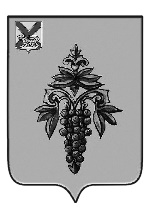 АДМИНИСТРАЦИЯ ЧУГУЕВСКОГО МУНИЦИПАЛЬНОГО ОКРУГА ПРИМОРСКОГО КРАЯ ______________              ПОСТАНОВЛЕНИЕ             _____________О внесении изменений в постановление администрации Чугуевского муниципального района от 17 декабря 2019 года № 857 -НПА «Об утверждении муниципальной программы «Обеспечение доступным жильем и качественными услугами жилищно-коммунального хозяйства населения Чугуевского муниципального округа» на 2020 – 2024 годы»Руководствуясь Федеральным законом от 06 октября 2003 года № 131-ФЗ «Об общих принципах организации местного самоуправления в Российской Федерации»,  решением Думы Чугуевского муниципального района от 25 декабря 2020 года № 130-НПА «О бюджете Чугуевского муниципального округа на 2021 год и плановый период 2022 и 2023 годов», постановлением администрации Чугуевского муниципального района от 02 сентября 2020 года № 658-НПА «Об утверждении Порядка принятия решений о разработке, формирования, реализации и проведения оценки эффективности реализации муниципальных программ в Чугуевском муниципальном округе», статьей 43 Устава Чугуевского муниципального округа, администрация Чугуевского муниципального округаПОСТАНОВЛЯЕТ:           1. Внести изменения в постановление администрации Чугуевского муниципального района от 17 декабря 2019 года № 857-НПА «Обеспечение доступным жильем и качественными услугами жилищно-коммунального хозяйства населения Чугуевского муниципального округа» на 2020 – 2024 годы» (далее –Программа): 1.1. В паспорте Программы   строку таблицы «Объем средств бюджета Чугуевского муниципального округа на финансирование муниципальной программы и прогнозная оценка привлекаемых на реализацию ее целей средств федерального, краевого бюджетов, внебюджетных источников» изложить в следующей редакции:        1.2. В паспорте Программы   строку таблицы «Отдельные мероприятия» изложить в следующей редакции:        1.3. Приложение № 1 к Программе «Сведение о целевых индикаторах, показателях муниципальной программы» изложить в новой редакции (прилагается).        1.4.  Приложение № 3 к Программе «Информация о ресурсном обеспечении муниципальной программы за счет средств бюджета Чугуевского муниципального округа и привлекаемых средств федерального бюджета, краевого бюджета, бюджетов государственных внебюджетных фондов, иных бюджетных источников» изложить в новой редакции (прилагается).         2. Настоящее постановление подлежит официальному опубликованию и размещению на официальном сайте Чугуевского муниципального округа. Глава Чугуевского муниципального округа,глава администрации                                                                       Р.Ю. Деменев СВЕДЕНИЯ О ЦЕЛЕВЫХ ИНДИКАТОРАХ, ПОКАЗАТЕЛЯХ МУНИЦИПАЛЬНОЙ ПРОГРАММЫ «Обеспечение доступным жильем и качественными услугами жилищно-коммунального хозяйства населения Чугуевского муниципального округа» на 2020-2024 годыПриложение № 2 кпостановлению администрации Чугуевскогомуниципального округа от _______ №_______Приложение № 3                                                                                                                 к Программе «Обеспечение доступным жильем и качественными услугами жилищно-коммунального хозяйства населения Чугуевского муниципального округа» на 2020-2024 годыОбъем средств бюджета Чугуевского муниципального округа на финансирование муниципальной программы и прогнозная оценка привлекаемых  на реализацию ее целей средств федерального, краевого бюджетов,    внебюджетных источников                                                  Общий объем финансирования мероприятий Программы составляет: 284036456,86 руб., в том числе погодам:2020 год – 44086361,66 руб.;2021 год – 67196529,56 руб.;2022 год – 58861044,75 руб.;2023 год – 56750884,85 руб.;2024 год – 57141636,04 руб. - общий объем средств бюджета Чугуевского муниципального округа: 72281760,18 руб., в том числе по годам: 2020 год –  5901358,18 руб.;2021год -    27861702,00 руб.;2022 год -    18007500,00 руб.;2023 год -    10455600,00 руб.;2024 год -    10055600,00 руб.;- прогнозная оценка привлеченных средств Приморского края на реализацию мероприятий программы составляет: 85458458,42 руб., в том числе по годам:2020 год -   27269659,65 руб.;2021 год -   22575646,25 руб.;2022 год -   7088973,71 руб.;2023 год -   14123713,81 руб.;2024 год -   14400465,00 руб.- прогнозная оценка привлеченных средств федерального бюджета на реализацию мероприятий программы составляет: 52355987,26 руб., в том числе по годам:2020 год -   1382843,83руб.2021 год – 2329430,31 руб.;2022 год – 16214571,04 руб.;2023 год – 16214571,04 руб.;2024 год – 16214571,04 руб.- прогнозное значение средств, привлекаемых из иных внебюджетных источников 73940251,00 руб., в том числе по годам2020 – 9532500,00 руб.;2021 – 14429751,00 руб.;2022 – 17550000,00 руб.; 2023 – 15957000,00 руб.;2024 – 16471000,00 руб.;Отдельные мероприятияОбеспечение теплоснабжением многоквартирных домовПриложение № 1 кпостановлению администрации Чугуевскогомуниципального округа от _______ №_______Приложение №1 к Программе «Обеспечение доступным жильем и качественными услугами жилищно-коммунального хозяйства населения Чугуевского муниципального округа» на 2020-2024 годы№ ппПоказатель (индикатор) (наименование)Ед. изм.Значение показателейЗначение показателейЗначение показателейЗначение показателейЗначение показателейЗначение показателей№ ппПоказатель (индикатор) (наименование)Ед. изм.Отчетный период2019г.20202021202220232024Подпрограмма  №1 «Содержание и ремонт муниципального жилищного фонда» на 2020-2024 годы.Подпрограмма  №1 «Содержание и ремонт муниципального жилищного фонда» на 2020-2024 годы.Подпрограмма  №1 «Содержание и ремонт муниципального жилищного фонда» на 2020-2024 годы.Подпрограмма  №1 «Содержание и ремонт муниципального жилищного фонда» на 2020-2024 годы.Подпрограмма  №1 «Содержание и ремонт муниципального жилищного фонда» на 2020-2024 годы.Подпрограмма  №1 «Содержание и ремонт муниципального жилищного фонда» на 2020-2024 годы.Подпрограмма  №1 «Содержание и ремонт муниципального жилищного фонда» на 2020-2024 годы.Подпрограмма  №1 «Содержание и ремонт муниципального жилищного фонда» на 2020-2024 годы.Подпрограмма  №1 «Содержание и ремонт муниципального жилищного фонда» на 2020-2024 годы.1Доля объектов муниципального жилищного фонда, соответствующих требованиям законодательства, в общем объеме муниципального жилищного фонда %100100100100100100Подпрограмма № 2 «Чистая вода» на 2020-2024 годы.Подпрограмма № 2 «Чистая вода» на 2020-2024 годы.Подпрограмма № 2 «Чистая вода» на 2020-2024 годы.Подпрограмма № 2 «Чистая вода» на 2020-2024 годы.Подпрограмма № 2 «Чистая вода» на 2020-2024 годы.Подпрограмма № 2 «Чистая вода» на 2020-2024 годы.Подпрограмма № 2 «Чистая вода» на 2020-2024 годы.Подпрограмма № 2 «Чистая вода» на 2020-2024 годы.Подпрограмма № 2 «Чистая вода» на 2020-2024 годы.2Доля  объектов водоснабжения и водоотведения, находящихся в неудовлетворительном состоянии%10095857055403Доля населения, обеспеченных качественными услугами водоснабжения и водоотведения%5060708090100Подпрограмма №3 «Обеспечение детей-сирот и детей, оставшихся без попечения родителей, лиц из числа детей-сирот и детей, оставшихся без попечения родителей, жилыми помещениями» на 2020-2024 годыПодпрограмма №3 «Обеспечение детей-сирот и детей, оставшихся без попечения родителей, лиц из числа детей-сирот и детей, оставшихся без попечения родителей, жилыми помещениями» на 2020-2024 годыПодпрограмма №3 «Обеспечение детей-сирот и детей, оставшихся без попечения родителей, лиц из числа детей-сирот и детей, оставшихся без попечения родителей, жилыми помещениями» на 2020-2024 годыПодпрограмма №3 «Обеспечение детей-сирот и детей, оставшихся без попечения родителей, лиц из числа детей-сирот и детей, оставшихся без попечения родителей, жилыми помещениями» на 2020-2024 годыПодпрограмма №3 «Обеспечение детей-сирот и детей, оставшихся без попечения родителей, лиц из числа детей-сирот и детей, оставшихся без попечения родителей, жилыми помещениями» на 2020-2024 годыПодпрограмма №3 «Обеспечение детей-сирот и детей, оставшихся без попечения родителей, лиц из числа детей-сирот и детей, оставшихся без попечения родителей, жилыми помещениями» на 2020-2024 годыПодпрограмма №3 «Обеспечение детей-сирот и детей, оставшихся без попечения родителей, лиц из числа детей-сирот и детей, оставшихся без попечения родителей, жилыми помещениями» на 2020-2024 годыПодпрограмма №3 «Обеспечение детей-сирот и детей, оставшихся без попечения родителей, лиц из числа детей-сирот и детей, оставшихся без попечения родителей, жилыми помещениями» на 2020-2024 годыПодпрограмма №3 «Обеспечение детей-сирот и детей, оставшихся без попечения родителей, лиц из числа детей-сирот и детей, оставшихся без попечения родителей, жилыми помещениями» на 2020-2024 годы4Количество детей сирот и детей, оставшихся без попечения родителей, улучшивших качество жизничел16149899Подпрограмма №4 «Переселение граждан из ветхого и аварийного жилья» на 2020-2024 годы.Подпрограмма №4 «Переселение граждан из ветхого и аварийного жилья» на 2020-2024 годы.Подпрограмма №4 «Переселение граждан из ветхого и аварийного жилья» на 2020-2024 годы.Подпрограмма №4 «Переселение граждан из ветхого и аварийного жилья» на 2020-2024 годы.Подпрограмма №4 «Переселение граждан из ветхого и аварийного жилья» на 2020-2024 годы.Подпрограмма №4 «Переселение граждан из ветхого и аварийного жилья» на 2020-2024 годы.Подпрограмма №4 «Переселение граждан из ветхого и аварийного жилья» на 2020-2024 годы.Подпрограмма №4 «Переселение граждан из ветхого и аварийного жилья» на 2020-2024 годы.Подпрограмма №4 «Переселение граждан из ветхого и аварийного жилья» на 2020-2024 годы.5Площадь расселенных жилых помещений, признанных аварийными тыс.     кв. м.000,050,10,20,26Количество граждан, расселенных из жилых помещений признанных аварийнымиЧел.00651010Подпрограмма  №5 «Обеспечение жильем молодых семей Чугуевского муниципального округа» на 2020 - 2024 годыПодпрограмма  №5 «Обеспечение жильем молодых семей Чугуевского муниципального округа» на 2020 - 2024 годыПодпрограмма  №5 «Обеспечение жильем молодых семей Чугуевского муниципального округа» на 2020 - 2024 годыПодпрограмма  №5 «Обеспечение жильем молодых семей Чугуевского муниципального округа» на 2020 - 2024 годыПодпрограмма  №5 «Обеспечение жильем молодых семей Чугуевского муниципального округа» на 2020 - 2024 годыПодпрограмма  №5 «Обеспечение жильем молодых семей Чугуевского муниципального округа» на 2020 - 2024 годыПодпрограмма  №5 «Обеспечение жильем молодых семей Чугуевского муниципального округа» на 2020 - 2024 годыПодпрограмма  №5 «Обеспечение жильем молодых семей Чугуевского муниципального округа» на 2020 - 2024 годыПодпрограмма  №5 «Обеспечение жильем молодых семей Чугуевского муниципального округа» на 2020 - 2024 годы7Количество молодых семей, улучшивших жилищные условияед.1561010108Общая площадь жилых помещений, приобретенная молодыми семьями в рамках социальных выплат на приобретение (строительство)  стандартного жильякв. м.53,3303,2469,5600,0600,0600,0ИНФОРМАЦИЯО РЕСУРСНОМ ОБЕСПЕЧЕНИИ МУНИЦИПАЛЬНОЙ ПРОГРАММЫ ЗА СЧЕТ СРЕДСТВ БЮДЖЕТА ЧУГУЕВСКОГО  МУНИЦИПАЛЬНОГО ОКРУГА И ПРИВЛЕКАЕМЫХ  СРЕДСТВ ФЕДЕРАЛЬНОГО БЮДЖЕТА, КРАЕВОГО БЮДЖЕТА,БЮДЖЕТОВ ГОСУДАРСТВЕННЫХ ВНЕБЮДЖЕТНЫХ ФОНДОВ,ИНЫХ ВНЕБЮДЖЕТНЫХ ИСТОЧНИКОВОбеспечение доступным жильем и качественными услугами жилищно-коммунального хозяйства населения Чугуевского муниципального округа» на 2020-2024 годы